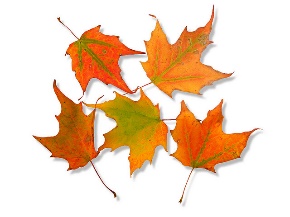 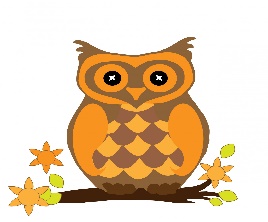       John E. Ford PTA 2016 Fall Festival Pre-order Form                                   (Preorder by 10/12/16)                                     Student Name:  _________________________________________________Teacher Name:  _________________________________________________Parent Email: ____________________________________________________Quantity:  Admission Armbands @ $5 each   Food or Drink tickets @ $1 each (All food and drinks cost $1 - $3)  Horse/Pony, Train Ride, or Hamster Wheel @ $2 each  Game Truck @ $2 (unlimited play)Total amount enclosed   $_____________Note: This is a FAMILY event 10/14/16 from 3:30pm to 6:30pm.  Students may not attend without a parent/adult supervision.  Adults may not attend without a child.Also note: Admission for adults is free and admission for children includes unlimited games, crafts and inflatables.  Credit card/debit card payments can be taken only at the event.